JWTA車いすテニススキルアップ講習会・体験会　in 宮崎supported by かんぽ生命開催要項●目　的：障がいのある方の積極的な社会参加や社会貢献への一助を図るとともに、身体的コンディショニングの自己管理法や各種練習方法を学ぶことにより、車いすテニスの楽しさを伝え、車いすテニスの普及を目的とする。●主催主管：NPO法人九州車いすテニス協会（KWTA）●後　援：一般社団法人日本車いすテニス協会（JWTA）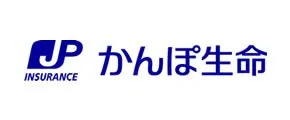 ●協　賛: 株式会社かんぽ生命保険         https://www.jp-life.japanpost.jp/「当講習会は香取慎吾NFTアートチャリティプロジェクト寄付金を活用して開催しております」●日　時：２０２２年1１月20日（日）10：00～12：30　（受付9：３０～）●場　所：　フェニックス・シーガイア・リゾート屋内テニスコート　　　　　　　　（宮崎県宮崎市大字塩路字浜山3083番地）●対　象：車いすテニスを体験してみたい方・ご興味のある方、車いすテニス愛好者●コーチ：千川理光氏　古手川俊明氏　岩﨑満男氏●参加費：無料●スケジュール　　　9：３０～　受付　　10：00～　開会式　ラジオ体操及びストレッチ　記念撮影　　10：15～　体験会・講習会・練習会　　～12：30　終了・閉会式※ウォーミングアップとしてラジオ体操第１を行います。当イベントにご協賛頂いている㈱かんぽ生命保険様は、国民の健康の保持・増進を図るため、ラジオ体操の普及促進に取り組んでいらっしゃいます。
●申込み方法：申込用紙に必要事項を記入の上、メール・FAX・郵送にて、お申込みください。●締　切：202２年1１月1４日（月）　14日以降にエントリーされる方は事前にご相談ください。※ご体調がすぐれない方は参加をご遠慮ください。新型コロナウィルス感染症及びインフルエンザ対策のため、国・県・市・主催者が定める感染拡大防止策にご協力頂きますようお願い致します。※当日はイベント保険に加入しますが、保険適応範囲外での責任は負いませんので、ご了承下さい。※当イベント開催中に撮影した写真は、JWTA・KWTA並びに協賛社のフェイスブック等SNSや各種報告書にて使用させていただく可能性がございます。予めご了承ください。写真使用不可の場合は、お申込み時にその旨お知らせください。■お申込み・お問合せ：NPO法人九州車いすテニス協会〒820-0011　福岡県飯塚市柏の森6-1Tel： 0948-25-7144 /　Fax: 0948-25-7520 Email: info@japanopen-tennis.com 